Управление образованияАдминистрации Ковровского районаПриказ от 05.02.2015  № 32В  соответствии с приказом Министерства образования и науки РФ от 20.09.2013  № 1082 «Об утверждении Положения о психолого-медико-педагогической комиссии», приказом департамента образования администрации Владимирской области от  11.11.2013 № 1416 «Об утверждении Положения о центральной психолого-медико-педагогической комиссии» приказываю:Утвердить Положение о территориальной психолого-медико-педагогической комиссии согласно приложению.Признать утратившим силу приказ отдела образования администрации Ковровского района от  28.03.2005 № 25/1 «Об организации работы психолого – медико – педагогической комиссии в 2005 году.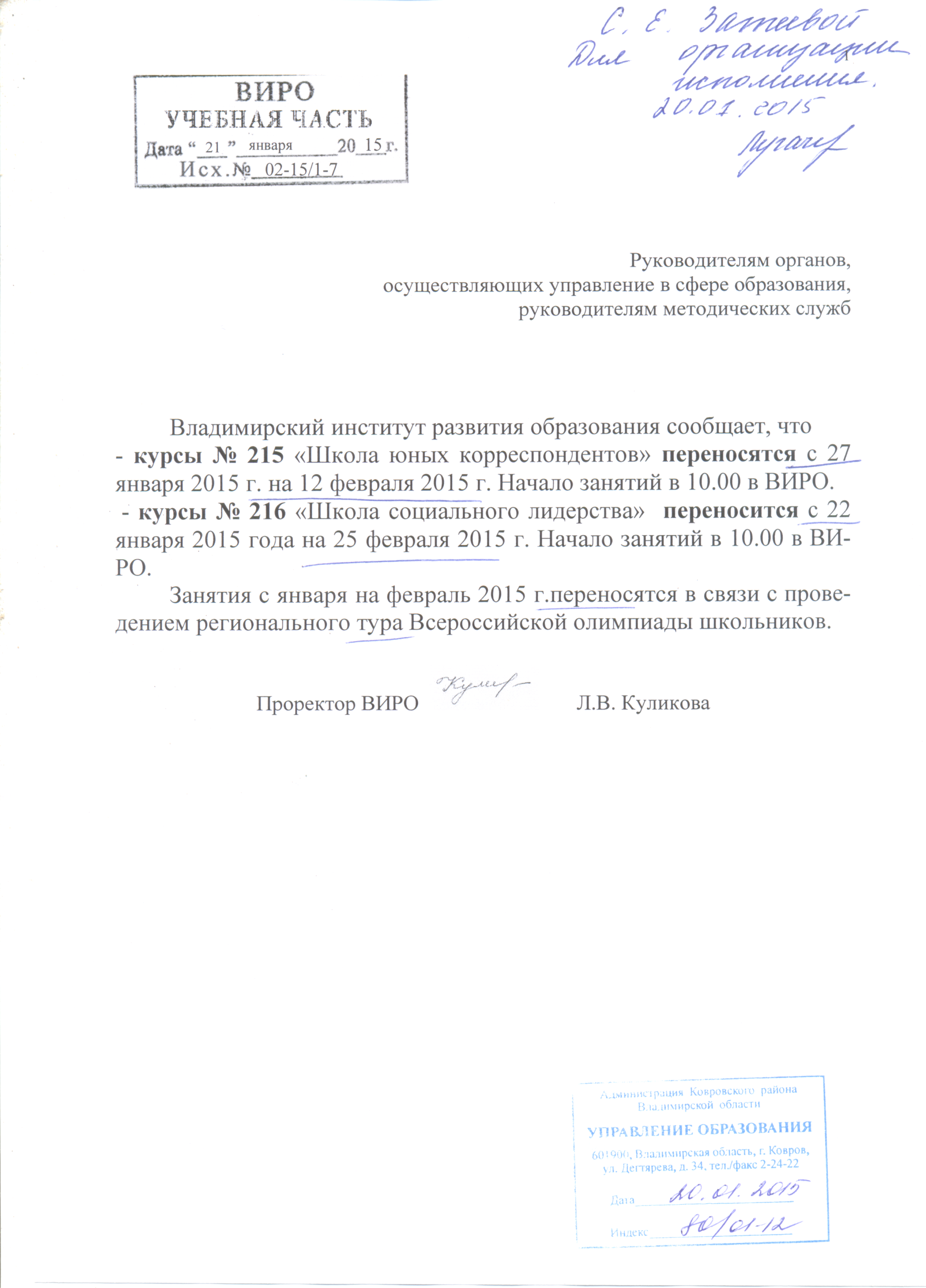 Начальник управления образования                                           Е.В. ЛугачеваПриложениек приказу управления образованияот 05.02.2015  № 32ПОЛОЖЕНИЕо территориальной психолого-медико-педагогической комиссии Ковровского района1. ОБЩИЕ ПОЛОЖЕНИЯ1.1. Настоящее Положение регламентирует деятельность территориальной психолого-медико-педагогической комиссии Ковровского района (далее –  ПМПК).1.2. Комиссия создается в целях выявления детей с особенностями в физическом и (или) психическом развитии и (или) отклонениями в поведении, проведения их комплексного обследования и подготовки по результатам обследования рекомендаций по оказанию им психолого-медико-педагогической помощи и организации их обучения и воспитания, а также подтверждения, уточнения или изменение ранее данных рекомендаций.1.3. Комиссия использует в своей работе бланки со своим наименованием и печать управления образования администрации Ковровского района.1.4. В своей деятельности Комиссия руководствуется международными актами в области защиты прав и законных интересов ребенка, Федеральным законом «Об основах системы профилактики безнадзорности и правонарушений несовершеннолетних», Указами и распоряжениями Президента Российской Федерации, Федеральным законом от 29.12.2012 № 273-ФЗ «Об образовании в Российской Федерации», приказом Министерства образования и науки РФ от 20.09.2013  № 1082 «Об утверждении Положения о психолого-медико-педагогической комиссии».1.5. Координацию деятельности ПМПК осуществляет Центральная психолого-медико-педагогическая комиссия (ЦПМПК).1.6. Основными направлениями деятельности ПМПК являются:1.6.1. Проведение психолого-медико-педагогического обследования (далее – обследование) детей в возрасте от 0 до 18 лет с целью своевременного выявления особенностей физическом и (или) психическом развитии и особенности в поведении детей.1.6.2. Подготовка по результатам обследования рекомендаций по оказанию детям психолого-медико-педагогической помощи и организации их обучения и воспитания, подтверждение, уточнение или изменение ранее данных комиссией рекомендаций.1.6.3. Оказание консультативной помощи родителям (законным представителям) детей, работникам образовательных организаций, осуществляющих социальное обслуживание, медицинских организаций, других организаций по вопросам воспитания и коррекции нарушений развития детей с ограниченными возможностями здоровья и (или) девиантным (общественно опасным) поведением.1.5.4. Оказание федеральным учреждениям медико-социальной экспертизы содействия в разработке индивидуальной программы реабилитации ребенка-инвалида.1.5.5. Осуществление учета данных о детях с ограниченными возможностями здоровья и (или) девиантным поведением, проживающих на территории Ковровского района.1.6.6. Участие в организации информационно-просветительской работы с населением в области предупреждения и коррекции недостатков в физическом и (или) психическом развитии и (или) особенности в поведении детей.2. ОРГАНИЗАЦИЯ ДЕЯТЕЛЬНОСТИ КОМИССИИ2.1. Комиссию возглавляет начальник управления образования администрации Ковровского района (председатель).2.2. В состав комиссии входят: педагог-психолог, учитель-логопед, учитель-дефектолог, социальный педагог, врач-психоневролог, специалист Комиссии по делам несовершеннолетних и защите их прав по соответствующему профилю, педиатр, невролог, офтальмолог и другие врачи по согласованию  с ГБУЗ ВО «Ковровская районная больница». При необходимости в состав комиссии могут быть включены и другие специалисты.2.3. Персональный состав ПМПК утверждается приказом управления образования администрации Ковровского района.2.4. ПМПК информирует родителей (законных представителей) об основных направлениях деятельности, месте нахождения, порядке и графике работы.2.5. Направление детей и обучающихся воспитанников на комиссию осуществляется по заявлению родителей (законных представителей). Инициаторами обследования детей в комиссию могут быть специалисты образовательных организаций, организаций, занимающихся обеспечением и защитой прав детей и подростков с ограниченными возможностями здоровья, лечебно-профилактические, общественные и другие организации.2.6. Предварительная запись на обследование осуществляется с согласия родителей (законных представителей). Родители (законные представители) ставятся в известность о необходимости представления в комиссию следующих документов:- документа, удостоверяющий их личность, документы, подтверждающие полномочия по представлению интересов ребенка;- заявления на проведение обследование и согласие на обработку персональных данных ребенка и родителей;- свидетельства о рождении ребенка (предъявляется);- подробной выписки из истории развития ребенка с заключениями врачей, наблюдающих ребенка в детской поликлинике по месту жительства. При необходимости получения дополнительной медицинской информации о ребенке комиссия направляет запрос в детскую поликлинику по месту жительства ребенка;- копии коллегиального заключения психолого-медико-педагогического консилиума, копий заключений специалистов образовательных организаций;- педагогической характеристики (представляется только на обучающего, воспитанника образовательной организации, составляется педагогом, непосредственно работающим с ребенком, и заверяется директором (заведующим) образовательной организации);- к документам прилагаются образцы письменных работ по русскому языку, математики, рисунки и другие результаты самостоятельной продуктивной деятельности ребенка.          2.7. Гарантии конфиденциальности сведений о ребенке, полученных в процессе беседы с родителями (законными представителями), а также в процессе комплексного психолого-медико-педагогического обследования, подтверждаются подписями специалистов, участвовавших в обследовании ребенка, в протоколах заседаний Комиссии и подписями родителей (законных представителей).2.8. Комиссией ведется следующая документация:  - журнал записи детей на обследование;- журнал учета детей, прошедших обследование;- протокол обследования ребенка;- заключение ПМПК;- карта развития ребенка.2.9. Информирование родителей (законных представителей) ребенка о дате, времени, месте, а также об их правах и правах ребенка, связанных с проведением обследования, осуществляется комиссией в 5-дневный срок с момента подачи документов для проведения обследования.2.10. Обследование детей проводится в помещении ПМПК. При необходимости и наличии соответствующих условий обследование детей может быть проведено по месту их проживания и (или) обучения.2.11. Обследование детей проводится каждым специалистом комиссии индивидуально или несколькими специалистами одновременно. Состав специалистов комиссии, участвующих в проведении обследования, процедура и продолжительность обследования определяются, исходя из задач обследования, а также возрастных, психологических и иных индивидуальных особенностей детей. В сложных случаях ПМПК может направить ребенка для проведения обследования в Центральную ПМПК.2.12. В ходе обследования ребенка ведется протокол, в котором указываются сведения о ребенке, специалистах комиссии, перечень документов, представленных для проведения обследования, результаты обследования ребенка специалистами, выводы специалистов, особые мнения специалистов (при наличии) и другая информация, послужившая основанием для вынесения заключения комиссии.2.13. В заключении ПМПК, заполненном на бланке, указываются:- обоснованные выводы о наличии либо отсутствии у ребенка особенностей в физическом и (или) психическом развитии и (или) отклонений в поведении и наличии либо отсутствии необходимости создания условий для получения ребенком образования, коррекции нарушений развития и социальной адаптации на основе специальных педагогических подходов;- рекомендации по определению формы получения образования, образовательной программы, которую ребенок может освоить, форм и методов психолого-медико-педагогической помощи, созданию специальных условий для получения образования.2.14. Протокол и заключение комиссии оформляются в течение 5 рабочих дней со дня проведения ПМПК всеми членами.2.15. ПМПК имеет право:- запрашивать у органов исполнительной власти, правоохранительных органов, организаций и граждан сведения, необходимые для осуществления своей деятельности;- осуществлять мониторинг учета рекомендаций ПМПК по созданию необходимых условий для обучения и воспитания детей в образовательных организациях, а также в семье (с согласия родителей (законных представителей) детей);- вносить в управление образования администрации Ковровского района предложения по вопросам совершенствования деятельности ПМПК.3. ЗАКЛЮЧЕНИЕ3.1. Обсуждение результатов обследования и вынесение заключения комиссии производятся в отсутствие детей.3.2. Предоставление конфиденциальной информации без письменного согласия родителей (законных представителей) детей третьим лицам не допускается, за исключением случаев, предусмотренных законодательством Российской Федерации.3.3. Обследование детей, консультирование детей и их родителей (законных представителей) специалистами ПМПК осуществляются бесплатно.3.4. Заключение комиссии носит для родителей (законных представителей) детей рекомендательный характер.Об утверждении Положения о территориальной психолого-медико-педагогической комиссии 